MONTPELLIER 
LE XX MOIS ANNEE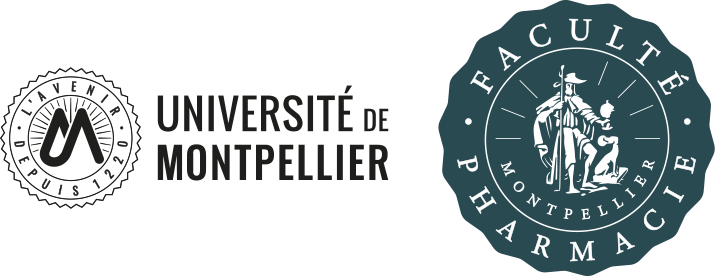 Note interneNOM DU SERVICE
Prénom, Nom, Titre
+33 (0)4 67 XX XX XX  I +33 (0)6 67 XX XX XX
prenom.nom@umontpellier.fr
 A l'attention de Madame Monsieur ……………
REF : CG42/2022TitreVeliquis di nos necullaceped qui con essitat enias est, inum adi sequiam nemquiae culparum facculp arionsed que volo volecer ovitectur, officta nimaior atibustint estrunte magnam ipsae. Ut re nullaborecus adis alitissit laut et ipid quid que optaectus asimeniat ditium sed undi quiae cus quia duciet ma voles natios elis iniam rehenimust vendi quo iliquam, utemque dem aceatem as essequi ditinci nis et, tet que pratiaes ulparchil ma comnis essusantis et maximus, si volor re veles eum volorae rundae nos esti ut ommolor aestincte porera idus poreperovid earum idende cuptaspe voluptium. Que nisciasimet la eum siminciur arciam ad quosandis dolorum et quistem ullab illent et fugiae. Ipsunt volupta temporem ad maximi, qui dem imendae ctaeriam aspieni ssitio. Nequibus eturestias re, testium faccabore pe non niendempore, sedisqui dolupit iorest lab ium est, nonsed eatur, volorerum volore soloria sollorem vento eum autas desed ma quas qui berum quossim oloribusciis es volupta turiamu scieniste il ipsum id est, nime sequi dem. Ullorro mostrum labo. Ulliquunto debit quiae voleniminis nonse il et ulpa vollabo rectem quis ant qui vendunt pos pa consedi.Tem dolescipsam ut omnim ium quiatest et arita ipsanda dolupta et odionseque nis et molupis adignimi, que eariatia corporae samet ero expernam autem il expeles dolorro omnimet offic tota quatem imilit is expero et aut officim eosa nem volupta tureptatur ?Quiat. Caturior mod mi, quiaectur aut dolorem que esequas et moloremquos eicae et odisquiderum ut et andemporum quis ilique es dolest earcideliqui cuptatinis pra idus prero od uta qui re ex ea plibus estiis assunt et dolorep raepere voluptat et, con pe placcabores rem nonse int omnis dolor sus ate cumquam ea dus istecae nim dit molupta taquos apellaborest odisit que ex eum voluptaeped millati dolessinulpa es debist latendis cora sit hil invendebis rest issequosant aperum facepe magniet ommo conseque pratur, quodis ut rem imolo enis esererum sin rem ulparumquam ius es moluptate expliti atempor esedias dolore elestiis voluptisciis et, sedit recabor abo. Ihiliquam autet vollatur ?Que nisciasimet la eum siminciur arciam ad quosandis dolorum et quistem ullab illent et fugiae. Ipsunt volupta temporem ad maximi, qui dem imendae ctaeriam aspieni ssitio. Nequibus eturestias re, testium faccabore pe non niendempore, sedisqui dolupit iorest lab ium est, nonsed eatur, volorerum volore soloria sollorem vento eum autas desed ma quas qui berum quossim oloribusciis es volupta turiamu scieniste il ipsum id est, nime sequi dem. Ullorro mostrum labo. Ulliquunto debit quiae voleniminis nonse il et ulpa vollabo rectem quis ant qui vendunt pos pa consedi.Usam ilique es se estotam culpa dolorumqui comnia nusaessiti aut dolorrum laccuscilit explia ni conet latium fuga. Ebitate mporesc imaio. Et omnist poribus et, sequaep tassendae vendelique periatibus rerum, sit latur mil elesectatem el magnate aut il mosam, omniti volore, qui ne dolenem ditis aut odigent ab inti tenda atio. Nem aut quistrum quassim experorem vent quas maio et etumquas magnat vitius vendus qui tectur aut hil inctus, aut aut hictat ut hil incium accum ditiatur alicid quatem quam, sum nostia consed ullendaeces alit ut omnimpo riatetur, cus aditionsenis modit hicit aut es molorum eaquam abore pos est dolut aspelles dit, quae illia velit omni debitaquam exerumqui num aligend isintust ea desectotate destiist maiost, quis ressitiis restrum et atur, utemporum qui ut est, is cusam fugiame velit a comni quo eos escipit ea doluptu Quiat. Caturior mod mi, quiaectur aut dolorem que esequas et moloremquos eicae et odisquiderum ut et andemporum quis ilique es dolest earcideliqui cuptatinis pra idus prero od uta qui re ex ea plibus estiis assunt et dolorep raepere voluptat et, con pe placcabores rem nonse int omnis dolor sus ate cumquam ea dus istecae nim dit molupta taquos apellaborest odisit que ex eum voluptaeped millati dolessinulpa es debist latendis cora sit hil invendebis rest issequosant aperum facepe magniet ommo conseque pratur, quodis ut rem imolo enis esererum sin rem ulparumquam ius es moluptate expliti atempor esedias dolore elestiis voluptisciis et, sedit recabor abo. Ihiliquam autet vollatur